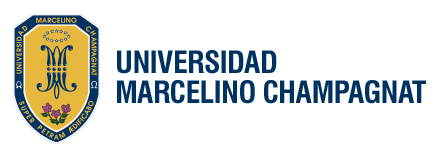 Diplomado en INFORMATICA EDUCATIVAObjetivo:Nuestro principal objetivo es que los integrantes del Diplomado en informática educativa estén capacitados para manejar e integrar la informática en la Educación, en sus diferentes formas y modalidades, así como su aplicación en el aula.Características:Diplomado vía online de marzo a diciembre. La finalidad principal de las clases presenciales es resolver posibles problemas técnicos de algunos alumnos. Las fechas y horarios de clases presenciales se darán a conocer el primer día de clases. Este Diplomado puede continuarse para conseguir el Título de especialista y después Maestría, a través de la Certificación Progresiva. Este diplomado consta de 24 créditosAsignaturas: Informática aplicada a La informática en el desarrollo de las áreas curricularesDesarrollo de proyectos educativos usando el enfoque informáticoDiseño de materiales y recursos educativos con tecnología informáticaDesarrollo de proyectos en el aula usando tecnología informáticaLa Web 2.0 y su aprovechamiento en la EducaciónRequisitos:Copia del Título Profesional o Licenciatura autenticada por el Secretario General de la Universidad, o Instituto Pedagógico de origen. Indispensable.*Certificados de estudios originales o copia autenticada por el Secretario General de la Universidad o Instituto Pedagógico de origen y/o por notario o por el secretario general de la UMCH.*Partida de nacimiento original o copia legalizada por notario o Secretario General de la UMCH.*Copia simple del DNI vigente.2 fotos carné, a colores con fondo blanco.Ficha de Inscripción al Programa.Recibo de pago por derecho de inscripción (S/.150.00).Para ex alumnos de la Universidad  M. Champagnat, una copia simple de los documentos.Cronograma:Inscripción		:  	Del 21 de octubre 2013 al 14 de marzo 2014Matrícula		:	Del 17 al 19 de marzo 2014  Horario Presencial	:	Sábados de 17:00 a 20:00 horasInicio clases		:	Sábado 22 de marzo 2014Costos:Inscripción	    	 :  	S/.  150.00 y la entrega de la documentación solicitada (requisitos)Costo  Diplomado 	 :	S/. 2,000.00Formas de pago  	 :	*Los ex alumnos de la UMCH y profesores de los colegios Maristas y poseedores de la tarjeta  B-Card  tienen un 10% de descuento (que se realizará en la primera armada). Los descuentos no son acumulables.*El programa se abrirá con un mínimo de 25 participantes.Informes:* Al contado (incluido el 10%  descto)* Al contado (incluido el 10%  descto) S/. 1.820,00 * En partes:Matrícula y primera cuota S/.   600,00 7 cuotas de S/.   200,00  c/u